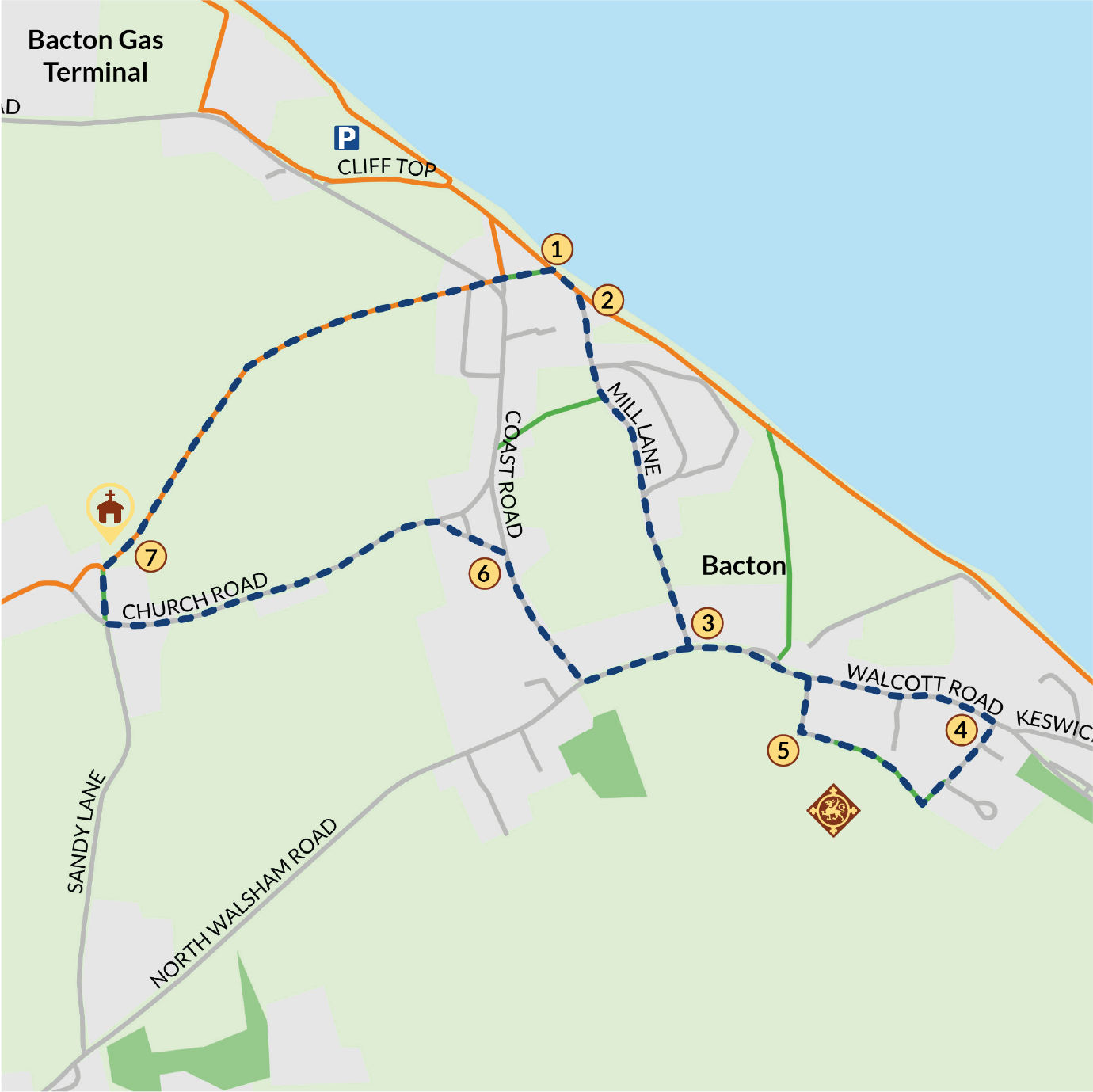 BACTONPark at the Local Authority Car Park, North of the village.Follow the beach to where you turn right into Mill Lane.Turn left on to coast road, then turn right up Abbey Street.Turn left at Priory Gate to follow the footpath to Priory Road.Turn left at the coast road, follow the coast road turning right at the junction.Take the first left up to Bacton Church.At Bacton Church follow the Paston Way back to the beach and retrace steps back to car park.